Лектор ( викладач(і))УКРАЇНСЬКИЙ ДЕРЖАВНИЙ УНІВЕРСИТЕТ НАУКИ І ТЕХНОЛОГІЙУКРАЇНСЬКИЙ ДЕРЖАВНИЙ УНІВЕРСИТЕТ НАУКИ І ТЕХНОЛОГІЙ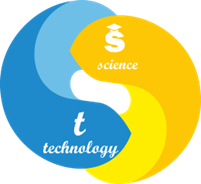 СИЛАБУС «МЕТРОЛОГІЧНА ПЕРЕВІРКА ЗАСОБІВ ВИМІРЮВАЛЬНОЇ ТЕХНІКИ»Статус дисципліниОбов’язкова навчальна дисципліна Код та назва дисципліниОК23 Метрологічна перевірка засобів вимірювальної технікиКод та назва спеціальності та спеціалізації (за наявності)175 – Інформаційно-вимірювальні технологіїНазва освітньої програмиЯкість, метрологія та експертизаОсвітній ступіньПерший (бакалаврський)Обсяг дисципліни(кредитів ЄКТС)4Терміни вивченнядисципліни7 та 8 семестри (півсеместри 14 і 15)Назва кафедри, яка викладає дисципліну, абревіатурне позначенняСистем якості, стандартизації та метрології (СЯСМ)Мова викладанняУкраїнськаФото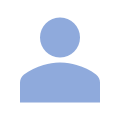 (за бажанням)Канд. техн. наук, доцент Чорноіваненко Катерина Олександрівна   Фото(за бажанням)Корпоративний Е-mail: k.o.chornoivanenko@ust.edu.uae-mail: ekatmovchan@gmail.com   Фото(за бажанням)Лінк на персональну сторінку викладача на сайті кафедри https://nmetau.edu.ua/ua/mdiv/i2037/p-2/e2249Фото(за бажанням)Лінк на дисципліну (за наявністю) Фото(за бажанням)Пр. Гагаріна, 4, кімн. 282Передумови вивчення дисципліниПередумовами для вивчення дисципліни є попереднє опанування дисциплінами Циклу загальної підготовки («Історія та культура України», «Філософія та політологія», та ін.), загально-наукових та загально-технічних дисциплін Циклу професійної підготовки («Вища математика», «Електротехніка», «Електроніка»), фахових дисциплін цього циклу («Методи та засоби вимірювань, «Опрацювання результатів вимірювань», «Товарознавство, якість та експертиза продукції і послуг», «Стандартизація продукції та послуг» та ін.).Мета навчальної дисципліниЗасвоєння знань та умінь щодо методів і засобів метрологічної перевірки (верифікації) засобів вимірювальної техніки для забезпечення єдності вимірювань, ознайомлення з методологію метрологічного забезпечення виробництва на всіх його етапах згідно з нормативними вимогами.Очікувані результати навчанняОРН1. Знати нормативні документи, які регламентують аспекти коректного застосування засобів вимірювальної техніки з урахуванням вимог державної та міжнародної метрологічної системи.Очікувані результати навчанняОРН2. Застосовувати методологію метрологічного забезпечення виробництва на всіх його етапах згідно з нормативними вимогами.Очікувані результати навчанняОРН3. Тестувати засоби вимірювальної техніки на відповідність вимогам їх застосування.Очікувані результати навчанняОРН4. Оцінювати відповідність застосовуваних методів та методик вимірювань чинним стандартам та нормативним документамЗміст дисципліниРозділ 1. Теоретичні основи метрологічного забезпеченняРозділ 2. Практичні заходи з метрологічної перевірки ЗВТРозділ 3. Здійснення робіт із забезпечення єдності вимірюваньРозділ 4. Забезпечення єдності вимірювань для температурних, оптико-фізичних та акустичних вимірюваньКонтрольні  заходи та критерії оцінювання    Формою семестрового контролю з дисципліни є екзамен.     Оцінка С1 формується за прийнятою шкалою згідно з результатами екзамену, який охоплює весь курс навчальної дисципліни.     Необхідною умовою отримання позитивної оцінки з розділів 1, 2, 3 та 4 є відпрацювання та надання звіту з усіх практичних робіт та індивідуального завдання (останнє - для студентів заочної форми навчання) відповідного розділу. Політика викладання    Отримання незадовільної оцінки з розділу або її відсутність через відсутність здобувача на контрольному заході не створює  підстав для недопущення здобувача до наступного контрольного заходу. Підсумкова оцінка з навчальної дисципліни визначається екзаменаційною оцінкою.Оскарження процедури та результатів оцінювання розділів та  підсумкового оцінювання з боку здобувачів освіти здійснюється у порядку, передбаченому «Положенням про організацію освітнього процесу в УДУНТ».Порушення академічної доброчесності з боку здобувачів освіти, які, зокрема, можуть полягати у користуванні сторонніми джерелами інформації на контрольних заходах, фальсифікації або фабрикації результатів досліджень, що виконувались на практичних заняттях, тягнуть відповідальність у вигляді повторного виконання сфальсифікованої роботи та повторного проходження процедури оцінювання.Засоби навчанняНавчальний процес передбачає використання графічних засобів: схем, плакатів, копій документів тощо,  комп’ютеризованих робочих місць для проведення інтерактивних лекцій, практичних, лабораторних робіт та виконання курсової роботи, прикладного програмного забезпечення для підтримки дистанційного навчання: ZOOM, Google Class тощо.Навчально-методичне забезпеченняОсновна літератураЗакон України "Про метрологію та метрологічну діяльність" (актуалізована редакція).Метрологія, забезпечення єдності вимірювань та еталони одиниць фізичних величин : підручник (з грифом Вченої ради НМетАУ) / К.О. Чорноіваненко та ін. Дніпро: Видавництво ”Свідлер А.Л.”, 2018. 164 с.Методи та засоби інформаційно-вимірювальної техніки, випробувань і контролю: Підручник (з грифом Вченої ради НМетАУ) / Є.О. Петльований та ін. Дніпро: Видавництво «Свідлер А.Л.», 2018. 191 с.Метрологія та вимірювальна техніка / Є.С. Поліщук та ін. Львів: Бескет Біт, 2003. 544 с.Метрологія та вимірювальна техніка / В.В. Кухарчук та ін. Вінниця : УНІВЕРСУМ-Вінниця, 2004. 252 сДопоміжна літератураДСТУ 3231-2007. Метрологія. Еталони одиниць фізичних величин. Основні положення, порядок розроблення, затвердження, реєстрації, зберігання та застосування. – Київ : Держстандарт, 2007. 27 с.Боженко Л.І. Метрологія, стандартизація, сертифікація та акредитація: Навч. посібник. Львів: Афіша, 2004. 324 с.Тарасова В.В. Метрологія, стандартизація і сертифікація: Підручник. Київ : Центр навчальної літератури, 2006. 264 с.Цюцюра В.Д. Метрологія та основи вимірювань: Навч. посібник. Київ : Знання-Прес, 2003. 287 с.Положення про виконання кваліфікаційної роботи в Українському державному університеті науки і технологій : рукопис / Розробники: Радкевич А.В. та ін.  Дніпро : УДУНТ. 2022. 47 с. (з конкретизацією від Груп забезпечення якості освітніх програм за спеціальністю 152 – Метрологія та інформаційно-вимірювальна техніка).